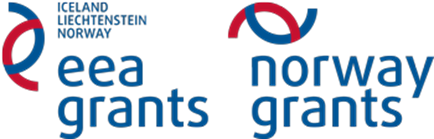 BIOLOGI, HJEMIOppgave 2Guidet tur til skogsområdetMål: bruke teoretisk kunnskap om forhold mellom organismer og næringskjeder  i praksis.Fag på tvers av oppgave: biologi, geografi.Utstyr: oppgavelister, plansjer over planter, kamera/mobiltelefon.Metode: Klassen deles i grupper på 5-6 elever. Hver av gruppene får tildelt et skogsområde hvor gruppa skal gjøre undersøkelse og oppgaver..  Forhold mellom organismerFinn eksempler av forskjellige typer forhold mellom organismer i tildelt skogsområdet. Fyll ut tabell.ReferanserFor å betegne biotiske forhold, brukes det følgende avmerkning:0   ingen innflytelse+   art får fordeler- art føler seg undertrykt eller skadetTyper av forhold:Amensalisme - forhold mellom to organismer av forskjellig art der den ene organismen påvirkes negativt og den andre ikke påvirkes i det hele tatt.Kommensalisme - Kommensalisme, form for samliv mellom to arter, der den ene organismen (kommensalen) har en fordel av samlivet mens den andre (verten) ikke påvirkes (verken positivt eller negativt). Protokooperasjon - samliv er for nytte til begge arter, men ikke nødvendig for artene.Mutualisme, gjensidig forhold, gjensidighet; samliv mellom forskjellige dyrearter til gjensidig nytte. Коnkurranse - samlivstype mellom det samme eller mellom forskjellige arter, når en art begrenser utvikling av den andre.  Predasjon - en art  (predator) spiser den andre (offer). Parasittisme, levevis, strategi, der en organisme (parasitten eller snylteren) lever av én eller noen få andre vertsorganismer i en eller annen form for samliv. Type av økologisk samlivVirkårlige tegnЕksempler på organismeri dette samlivet          VerdiAmensalismeKommensalismeProtokooperasjonMutualismeКonkurransePredasjonParasittisme